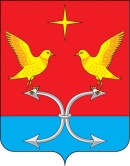 АДМИНИСТРАЦИЯ НОВОМИХАЙЛОВСКОГО СЕЛЬСКОГО ПОСЕЛЕНИЯКОРСАКОВСКОГО РАЙОНА ОРЛОВСКОЙ ОБЛАСТИПОСТАНОВЛЕНИЕ14 ноября 2022 года                                                                                      № 62 с.НовомихайловкаОб утверждении  программыпрофилактики рисков причинения вреда (ущерба) охраняемым законом ценностям по муниципальному контролю в сфере благоустройства на 2023 год на территории Новомихайловского сельского поселения Корсаковского района Орловской областиВ соответствии с Федеральным законом от 31 июля 2020 года № 248-ФЗ «О государственном контроле (надзоре) и муниципальном контроле в Российской Федерации», постановлением Правительства Российской Федерации от 25 июня 2021 №990 «Об утверждении Правил разработки и утверждения контрольными (надзорными) органами программы профилактики рисков причинения вреда (ущерба) охраняемым законом ценностям», Федеральным законом от 06 октября 2003 года № 131-ФЗ «Об общих принципах местного самоуправления в Российской Федерации»,  решением Новомихайловского сельского Совета народных депутатов от 27сентября 2021 года №14 «Об утверждении Положения о муниципальном контроле в сфере благоустройства на территории Новомихайловского сельского поселения Корсаковского района Орловской области», руководствуясь Уставом Новомихайловского сельского поселения,  администрация Новомихайловского сельского поселения Корсаковского района орловской области п о с т а н о в л я е т:1. Утвердить проект программыу профилактики рисков причинения вреда (ущерба) охраняемым законом ценностям по муниципальному контролю в сфере благоустройства на 2023 год на территории Новомихайловского сельского поселения Корсаковского района Орловской области (приложение 1).2. Настоящий проект постановления   обнародовать в установленном порядке и разместить на официальном  сайте администрации Корсаковского района (www.корсаково57.рф).  3. Контроль за выполнением оставляю за собой. Глава  сельского поселения	              	                             И. А. Васильчикова Приложениек постановлению администрацииНовомихайловского сельского поселения Корсаковского района Орловской областиот 14.11.2022г. № 62Программапрофилактики рисков причинения вреда (ущерба) охраняемым законом ценностям по муниципальному контролю в сфере благоустройства на 2023 год на территории Новомихайловского сельского поселения Корсаковского района Орловской областиНастоящая Программа профилактики рисков причинения вреда (ущерба) охраняемым законом ценностям по муниципальному контролю в сфере благоустройства на 2023 год на территории Новомихайловского сельского поселения Корсаковского района Орловской области (далее – Программа) устанавливает порядок проведения профилактических мероприятий, направленных на предупреждение причинения вреда (ущерба) охраняемым законом ценностям, соблюдение которых оценивается в рамках осуществления муниципального контроля в сфере благоустройства на 2023 год.Программа разработана в соответствии с положениями Федерального закона от 31 июля 2020 г. № 248-ФЗ «О государственном контроле (надзоре) и муниципальном контроле в Российской Федерации», постановлением Правительства Российской Федерации от 25 июня 2021 №990 «Об утверждении Правил разработки и утверждения контрольными (надзорными) органами программы профилактики рисков причинения вреда (ущерба) охраняемым законом ценностям». Анализ текущего состояния осуществления муниципального контроля, описание текущего развития профилактической деятельности на территории Новомихайловского сельского поселения Корсаковского района Орловской области, характеристика проблем, на решение которых направлена Программа1.1 Предметом муниципального контроля (далее – муниципальный контроль) является соблюдение юридическими лицами, индивидуальными предпринимателями, гражданами обязательных требований Правил благоустройства на территории Новомихайловского сельского поселения Корсаковского района Орловской области, в том числе требований к обеспечению доступности для инвалидов объектов социальной, инженерной и транспортной инфраструктур и предоставляемых услуг (далее – обязательные требования).1.2  Объектами муниципального контроля являются:1) деятельность, действия (бездействие) граждан и организаций, в рамках которых должны соблюдаться обязательные требования, в том числе предъявляемые к гражданам и организациям, осуществляющим деятельность, действия (бездействие);2) здания, помещения, сооружения, линейные объекты, территории, включая земельные участки, оборудование, устройства, предметы, материалы, транспортные средства, природные и природно-антропогенные объекты и другие объекты, которыми граждане и организации владеют и (или) пользуются и к которым предъявляются обязательные требования (далее - производственные объекты) в сфере благоустройства.1.3  Муниципальный контроль в сфере благоустройства на территории Новомихайловского сельского поселения Корсаковского района Орловской области осуществляется администрацией Новомихайловского сельского поселения Корсаковского района Орловской области (далее – контрольный орган). 1.4 Должностным лицом, уполномоченным на осуществление муниципального контроля (далее – должностное лицо) является глава Новомихайловского сельского поселения Корсаковского района Орловской области.1.5 Перечень правовых актов и отдельных частей (положений), содержащих обязательные требования, соблюдение которых оценивается при проведении мероприятий по муниципальному контролю: «Правила благоустройства территории Новомихайловского сельского поселения Корсаковского района Орловской области», утвержденные решением Новомихайловского сельского Совета народных депутатов от 07.06.2022 года №39.1.6 В связи с запретом на проведение контрольных мероприятий, установленным статьей 26.2 Федерального закона от 26.12.2008 года №294-ФЗ «О защите прав юридических лиц и индивидуальных предпринимателей при осуществлении государственного контроля (надзора) и муниципального контроля», проверки в  отношении подконтрольных субъектов, относящихся к малому и среднему бизнесу, сведения о которых включены в единый реестр субъектов малого и среднего предпринимательства, в 2022 году не проводились. В целях предупреждения нарушений подконтрольными субъектами обязательных требований администрацией сельского поселения осуществлялись мероприятия по вопросам соблюдения требований Правил благоустройства территории Новомихайловского сельского поселения Корсаковского района Орловской области: консультации в ходе личных приемов, рейдовые осмотры территорий, а также посредством телефонной связи и устных ответов на обращения.                                     Проведение профилактических мероприятий, направленных на соблюдение подконтрольными субъектами обязательных требований Правил благоустройства территории Новомихайловского сельского поселения Корсаковского района Орловской области, на побуждение подконтрольных субъектов к добросовестности, будет способствовать повышению их ответственности, а также снижению количества совершаемых нарушений.                                  Цели и задачи реализации ПрограммыЦелями реализации Программы являются:- предупреждение нарушений подконтрольными субъектами установленных требований, включая устранение причин, факторов и условий, способствующих возможному их нарушению;- создание мотивации к добросовестному поведению подконтрольных субъектов;- снижение уровня ущерба охраняемым законом ценностям.2. Задачами реализации Программы являются:- укрепление системы профилактики нарушений установленных требований путем активизации профилактической деятельности;- выявление причин, факторов и условий, способствующих нарушению установленных требований;- повышение правосознания правовой культуры подконтрольных субъектов.3.Перечень профилактических мероприятий, сроки (периодичность) их проведения                   Мероприятия Программы представляют собой комплекс мер, направленных на достижение целей и решение основных задач Программы. 4. Показатели результативности и эффективности Программы№ п/п Наименование мероприятия Срок исполнения Структурное подразделение, ответственное за реализацию1. Информирование контролируемых и иных лиц, заинтересованных лиц по вопросам соблюдения обязательных требованийПо мере необходимостиАдминистрация Новомихайловского сельского поселения Корсаковского района Орловской области2. Консультирование:1.Инспекторы осуществляют консультирование контролируемых лиц и их представителей:1) в виде устных разъяснений по телефону, на личном приеме либо в ходе проведения профилактического мероприятия, контрольного мероприятия;2) посредством размещения на официальном сайте администрации сельского поселения письменного разъяснения по однотипным обращениям контролируемых лиц и их представителей, подписанного уполномоченным должностным лицом Контрольного органа.2.Индивидуальное консультирование на личном приеме каждого заявителя.3.Письменное консультирование контролируемых лиц и их представителей осуществляется по следующим вопросам: порядок обжалования решений Контрольного органа.4.Контролируемое лицо вправе направить запрос о предоставлении письменного ответа в сроки, установленные Федеральным законом от 02 июня 2006 года № 59-ФЗ «О порядке рассмотрения обращений граждан Российской Федерации».По мере необходимостиАдминистрация Новомихайловского сельского поселения Корсаковского района Орловской области№ п/пНаименование показателяВеличина1.Полнота информации, размещенной на официальном сайте Контрольного органа в сети «Интернет» в соответствии с частью 3 статьи 46 Федерального закона от 31 июля 2021 г. № 248-ФЗ «О государственном контроле (надзоре) и муниципальном контроле в Российской Федерации»100 %2.Удовлетворенность контролируемых лиц и их представителями консультированием Контрольного органа100 % от числа обратившихся3.Количество проведенных профилактических мероприятийне менее 1 (одного) мероприятия, проведенного Контрольным органом